At the BeachAuthor Mrs. DeLeonIllustrator May 18, 2016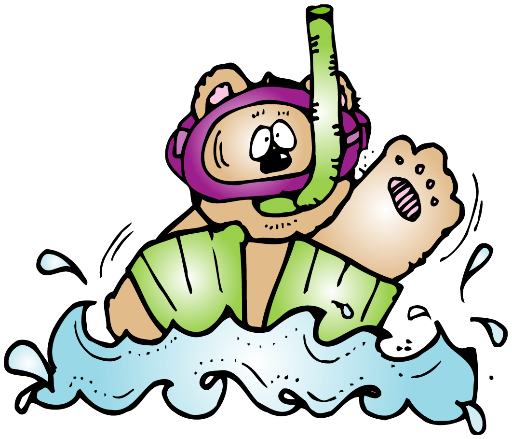 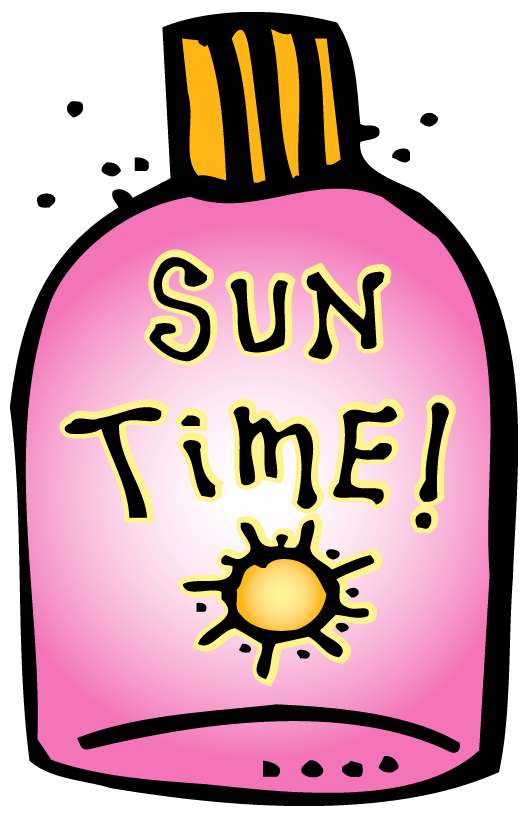 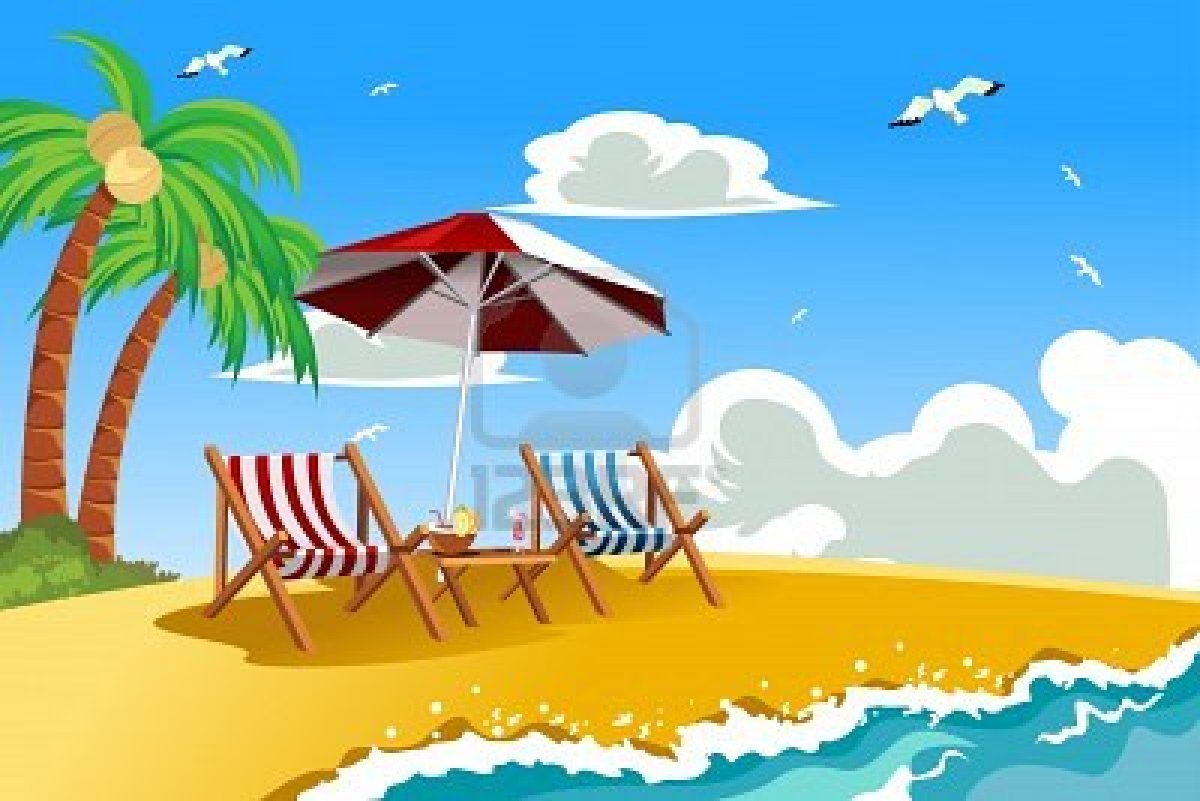 I go to the beach. I see a fish.I see a shell.I see a shell.I see an umbrella.